Guía N°17 de apoyo al hogar “Historia y cultura”Estimados padres y apoderado, Junto con saludar y esperando todos se encuentren muy bien juntos a su familia.Contenido: “Mes de María”.Actividad N°1: Luego de observar el video sobre “Mes de María”, responde esta guía con el apoyo de alguien de tu familia. ¿Cuáles eran los nombres de los padres de virgen María? Con la ayuda de un familiar escribe su nombre.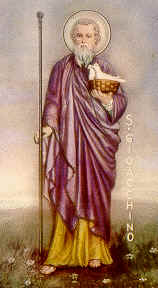 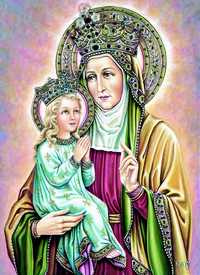 ¿En qué ciudad vivía nuestra virgen María junto a sus padres? Encierra en un círculo tu respuesta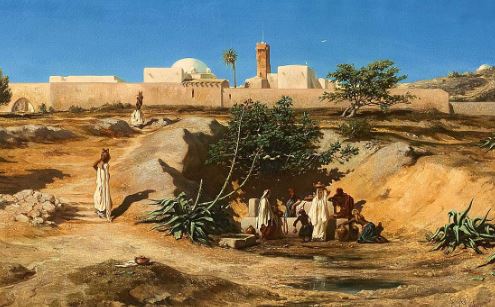 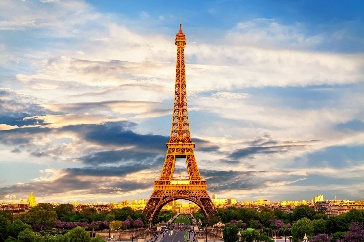 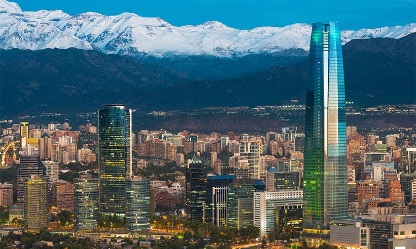 ¿Cuál era el nombre del esposo de virgen María? Colorea tu respuesta.En la historia de la virgen María, nos cuentan que la visito un Arcángel ¿Cuál era su nombre?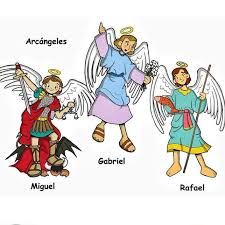  ¿Cuál es el nombre del hijo de nuestra Virgen María? Dibújalo y con ayuda de un familiar escribe su nombre.______________________________________________________Actividad N°2:¿Cómo crees tú, que era nuestra Virgen María? Realiza un dibujo y pide a un familiar que escribas sus características.Subir evidencia a LIRMI, a través de una fotografía de las respuestas de la actividad que más te gusto.Núcleo: Comprensión del entorno socio culturalObjetivo de aprendizaje: N°5 Comunicar algunos relatos sociales sobre hechos significativos del pasado de su comunidad y país, apoyándose en recursos tales como: fotografías, videos, utensiliosJoaquínJoséManuelJuanCaracterísticas de virgen María.